ПРАВИЛА ДОРОЖНОГО ДВИЖЕНИЯ ДЛЯ ДЕТЕЙ В КАРТИНКАХ

Надо правила все знать.Правила дают ответ.Где опасен путь, где нет.СветофорЗнают дети с давних порДобрый друг наш – светофор.
Нам его подскажет свет
Путь свободен или нет.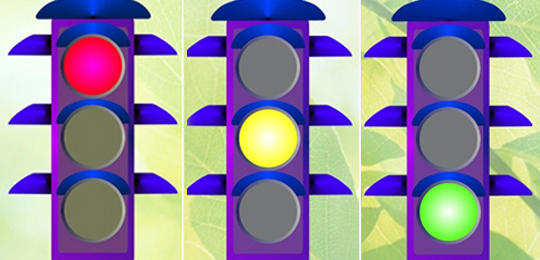 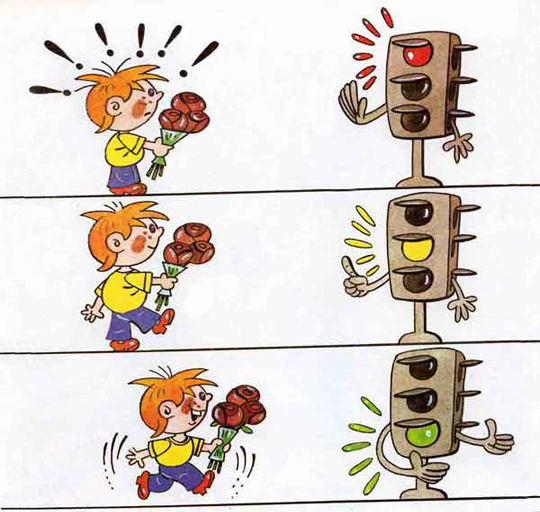 Пешеходный светофорЕсли добрый светофорик человечка показал,
Красный цвет предупреждает, чтобы ты пока стоял.
А зеленого увидел,- ну, тогда смелей вперед.
И, пока тебе он светит, транспорт, точно, подождет.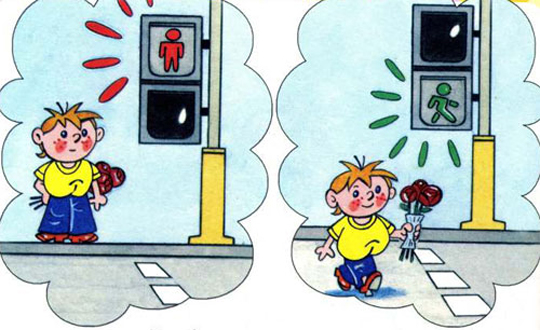 Знак “Движение пешеходов запрещено”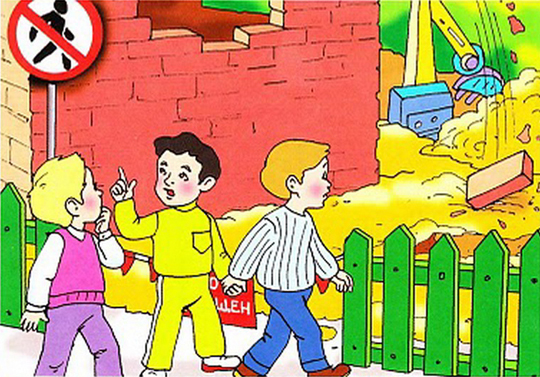 Знак «Пешеходный переход»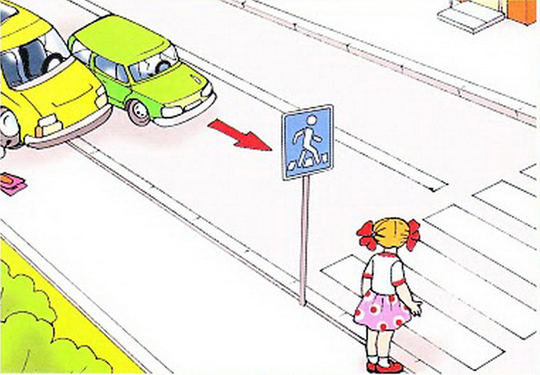 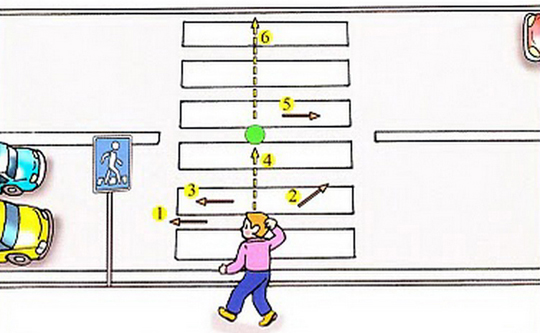 Знак «Подземный пешеходный переход»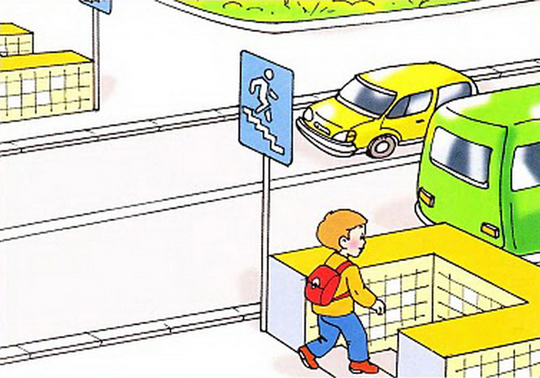 Проселочная дорогаЕсли ты за городом: тротуара нет.
Как идти нам правильно, кто же даст ответ?
Слева по обочине должен ты идти.
Видишь встречный транспорт - в сторону уйди.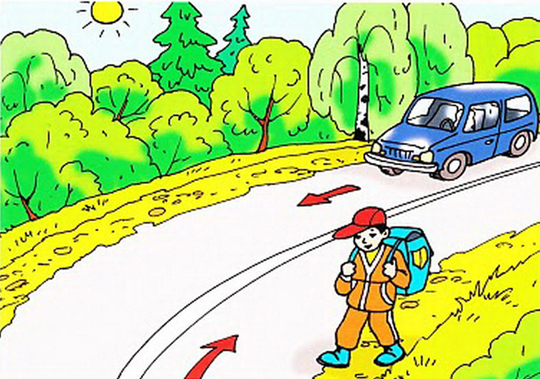 Место остановки автобусаБуква «А» в квадрате желтом,
Значит, это – остановка.
На скамейке посиди,
И автобус подожди.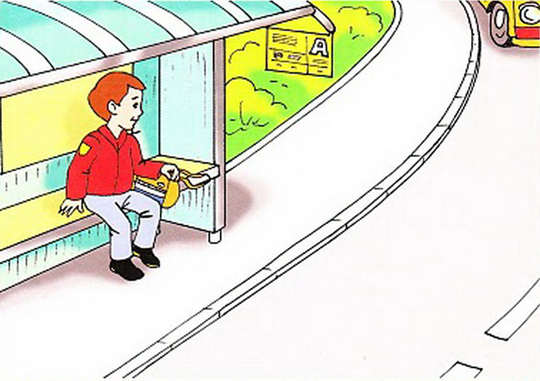 Если ты на остановке
Ждешь автобусной парковки,
Наш совет для детворы:
здесь не место для игры.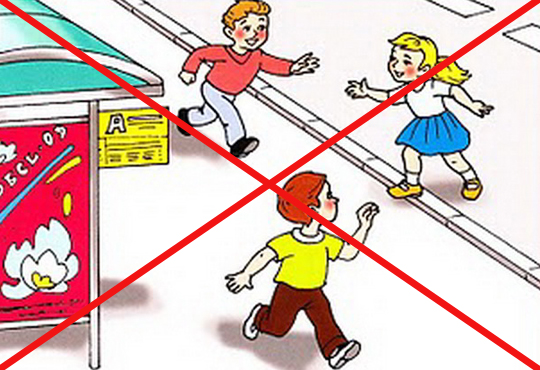 Выезд со двораЕсли видишь, что машина
Выезжает со двора.
Для сомненья нет причины:
Пропустите, детвора.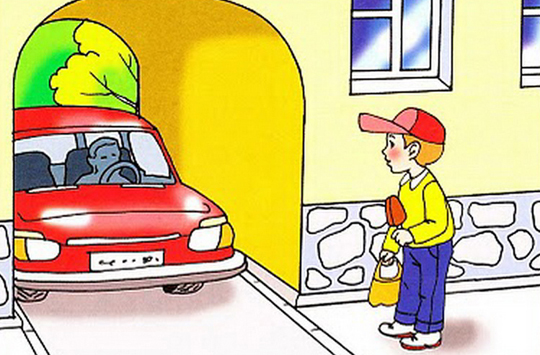 Игра на дорогеЕсли куклу или мячик на дорогу уронили,
Там, где часто проезжают быстрые автомобили,
То не надо за игрушкой вам бросаться на дорогу.
Лучше к взрослым обратиться, ведь они всегда помогут.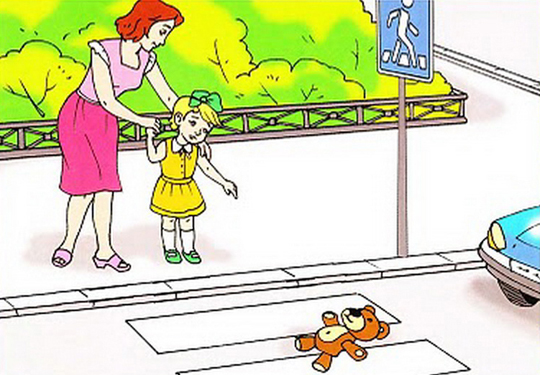 Автобус на остановкеНадо обойти автобус?
Знай, тут правило одно:
Обходи автобус сзади.
Спереди – запрещено!
Переход перекрестка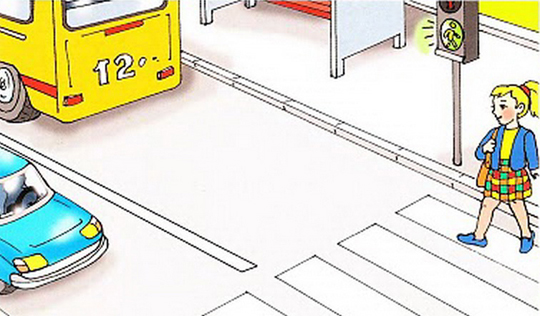 Чтобы вы на перекрестке
Под машину не попали,
Тут совсем все очень просто:
Избегай диагонали.
А иди по светофору,
Только на зеленый свет.
Дольше так, но безопасней!
И другого пути нет.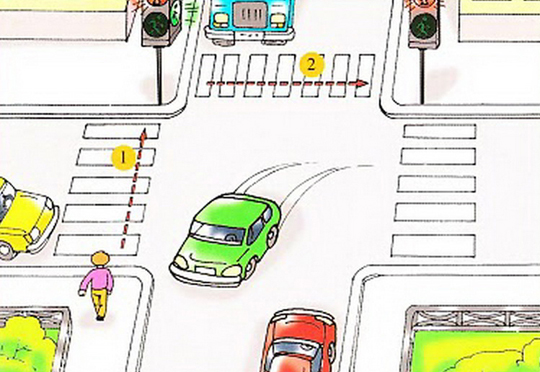 Красный свет светофораЕсли красный свет горит,
Что тебе он говорит?
Это значит, стой, и жди.
Путь опасный впереди.Желтый свет светофораЖелтый светит огонек,
Погоди, постой, дружок.
Ты идти не торопись,
А зеленого дождись.Зеленый свет светофораСвет зеленый впереди?
Смело ты теперь иди.
Вас машины подождут,
Пешеходы все пройдут.Если в круге человек
Перечеркнут линией,
Здесь опасность, милый друг,
Проходи-ка мимо ты.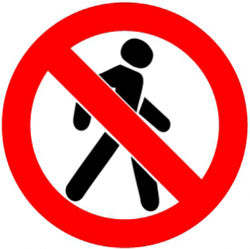 Зебра под ноги легла:
Проходите, детвора.
Безопасен этот путь.
Ты про это не забудь.
Чтоб по зебре шел ты смело,
Погляди сначала влево.
А дошел до середины,
Так. А  справа нет машины?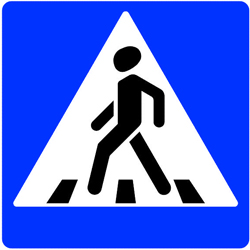 Коль дорожка вниз идет,
Здесь-подземный переход.
Безопасен этот путь.
Ты про это не забудь.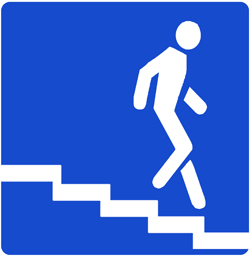 